Оренбургское  УФАС РОССИИПРОТОКОЛ № 6 от 15.04.2013 годаЗАСЕДАНИЯ ЭКСПЕРТНОГО СОВЕТА ПО ПРИМЕНЕНИЮ ЗАКОНОДАТЕЛЬСТВА О РЕКЛАМЕ.Председатель Экспертного совета:     Шлычков А.А. - заместитель руководителя Управления – начальник отдела антимонопольного и рекламного контроля, общественных связей управления Федеральной антимонопольной службы по Оренбургской области.                                  Присутствовали Члены Общественно - Консультативного Совета:   Колодина Анастасия Юрьевна – главный специалист-эксперт отдела антимонопольного и рекламного контроля, общественных связей управления Федеральной антимонопольной службы по Оренбургской области.Рылова Оксана Сергеевна – ответственный секретарь Экспертного совета, ведущий специалист – эксперт отдела антимонопольного и рекламного контроля, общественных связей управления Федеральной антимонопольной службы по Оренбургской области.Толстова Анна Леонидовна – специалист-эксперт антимонопольного и рекламного контроля, общественных связей управления Федеральной антимонопольной службы по Оренбургской области.Крухмалев Максим Александрович – начальник Управления по наружной рекламе и оформлению города Департамента градостроительства и земельных отношений администрации г. Оренбурга.Бровко Наталья Валерьевна – Заместитель главного Архитектора, Главный художник администрации города Оренбурга. Ушаков Алексей Вячеславович – Директор Организационного департамента - Советник президента ТПП Оренбургской области, Президент АРСО.Таранец Олег Викторович – председатель Гильдии рекламистов при ТПП Оренбургской области.Присутствовали приглашенные лица:Дмитриева Дарья Андреевна – специалист – эксперт отдела антимонопольного и рекламного контроля, общественных связей управления Федеральной антимонопольной службы по Оренбургской области.Функ Кристина Викторовна – юрисконсульт сети маркетов «Русский градус».Емельянов Олег Александрович – юрист РА «Любимый город».СЛУШАЛИ: Рылову О.С. – ведущего специалиста-эксперта отдела антимонопольного и рекламного контроля, общественных связей по вопросам:Анализ рекламы сети маркетов «Русский градус» и ее влияние на население города Оренбурга. Содержится ли в макетах сети маркетов «Русский градус» следующего визуально – графического и текстового содержания: «изображение велосипеда, зарегистрированного товарного знака Русский Градус, сопровождаемое текстом: «сеть маркетов русский градус, СТАВЬ МАШИНУ! Качество с заботой!» скрытая реклама алкогольных напитков и/или призыв к употреблению алкогольных напитков. 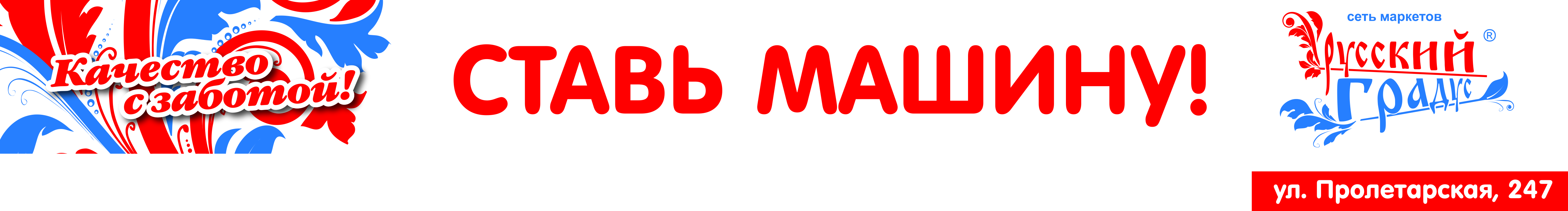 Решили:  Единогласно было принято решение:- о негативном отношении к размещению указанных макетов рекламы на улицах города Оренбурга и Оренбургской области;- о направлении макетов рекламы сети маркетов «Русский градус» на доработку, так как указанные макеты содержат скрытую рекламу алкоголя и призыв к употреблению алкогольных напитков. Наряду с этим, членами Совета высказано пожелание о формулировании в адрес компании сети маркетов «Русский Градус» рекомендаций о возможном сотрудничестве и обращении за консультацией в адрес Управления по наружной рекламе и оформлению города ДГиЗО администрации г. Оренбурга, Главного художника города Оренбурга, для совместного художественного оформления макета, а так же выработки общей социальной политики города по противодействию распития спиртных напитков, в рамках программы по распространению социальной рекламы на улицах города Оренбурга совместно с администрацией города Оренбурга. 2. Содержится ли в рекламе  с использованием следующего текстового содержания: «Брат, подними свой зад, и езжай в «Автоград» за запчастями!», непристойный и оскорбительный образ, сравнение и выражение, в том числе в отношении пола, расы, национальности, профессии, социальной категории, возраста, языка человека и гражданина, религиозных символов?Решили:    Единогласно признать, что реклама с использованием следующего текстового содержания: «Брат, подними свой зад, и езжай в «Автоград» за запчастями!» содержит непристойный и оскорбительный образ в отношении потенциальных потребителей рекламы, что противоречит ч. 6 ст. 5 ФЗ № 38-ФЗ от 13.06.2006 г. «О рекламе».3. Содержится ли в рекламе «мужского СПА салона по проезду Северный», распространяемой на радиостанциях города, непристойный и оскорбительный образ, сравнение и выражение, в том числе в отношении пола, расы, национальности, профессии, социальной категории, возраста, языка человека и гражданина, религиозных символов?Решили:Единогласно решили признать рекламу «мужского СПА салона по проезду Северный», распространяемой на радиостанциях города, как рекламу с содержанием непристойного и оскорбительного образа. Членами Совета высказано пожелание об изменении в рекламе эмоционального подтекста, указывающего на эксплуатацию образа женщины непристойного поведения, в целях оказания интимных услуг.  4.  В ходе заседания членами Экспертного совета было коллегиально принято решение о направлении рекомендаций в адрес компании сети маркетов «Русский градус», СПА салона «Шепотом» (ООО «Ривьера») и рекламораспространителя рекламы СПА салона «Шепотом» - «Авторадио» (ООО «Телекомпания «РИАД») в целях соблюдения указанными хозяйствующими субъектами законодательства РФ о рекламе при рекламировании своих товаров и услуг.Председатель совещания 						          А.А. ШлычковОтветственный секретарь                                                                       О.С. Рылова                   Протокол вела:                                                                                      А.Л. Толстова